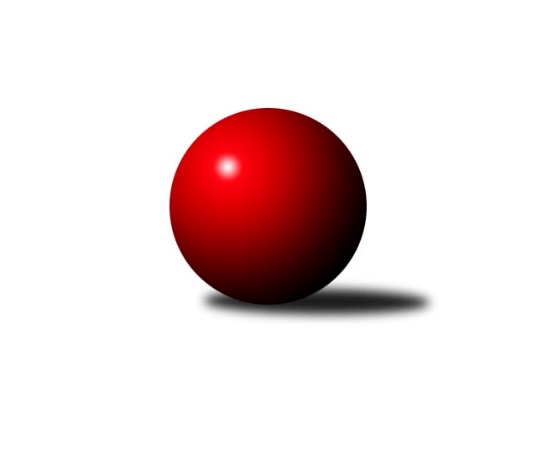 Č.22Ročník 2022/2023	27.3.2023Nejlepšího výkonu v tomto kole: 2990 dosáhlo družstvo: Loko Č. Třebová AVýchodočeská divize 2022/2023Výsledky 22. kolaSouhrnný přehled výsledků:Hylváty A	- Zálabák Smiřice A	12:4	2588:2408		23.3.Náchod B	- Loko Č. Třebová A	2:14	2822:2990		24.3. Rokytnice n. J. A	-  Loko. Trutnov B	14:2	2775:2697		24.3.Třebechovice p. O. A	- Solnice A	12:4	2589:2562		24.3.Nová Paka A	- Rychnov n. Kn. B	8:8	2635:2551		24.3.Č. Kostelec B	- Dobruška A		dohrávka		11.4. Rokytnice n. J. A	- D. Králové n. L. A	10:6	2824:2810		26.3.Tabulka družstev:	1.	Loko Č. Třebová A	20	14	0	6	204 : 116 	 2698	28	2.	Nová Paka A	21	13	1	7	196 : 140 	 2650	27	3.	Dobruška A	21	13	1	7	194 : 142 	 2658	27	4.	D. Králové n. L. A	20	13	0	7	188 : 132 	 2675	26	5.	Rokytnice n. J. A	21	12	1	8	184 : 152 	 2656	25	6.	Náchod B	22	11	0	11	190 : 162 	 2681	22	7.	Č. Kostelec B	20	11	0	9	168 : 152 	 2603	22	8.	Hylváty A	21	11	0	10	170 : 166 	 2624	22	9.	Zálabák Smiřice A	21	10	0	11	166 : 170 	 2638	20	10.	Loko. Trutnov B	21	8	0	13	134 : 202 	 2614	16	11.	Solnice A	20	7	0	13	127 : 193 	 2591	14	12.	Třebechovice p. O. A	21	6	0	15	132 : 204 	 2604	12	13.	Rychnov n. Kn. B	21	4	1	16	107 : 229 	 2565	9Podrobné výsledky kola:	 Hylváty A	2588	12:4	2408	Zálabák Smiřice A	Monika Venclová	 	 216 	 217 		433 	 2:0 	 357 	 	181 	 176		Michal Janeček	Libor Čaban	 	 234 	 216 		450 	 2:0 	 428 	 	207 	 221		Radek Urgela	Vojtěch Morávek	 	 242 	 228 		470 	 2:0 	 347 	 	190 	 157		Martin Ivan	Milan Vencl	 	 211 	 200 		411 	 2:0 	 396 	 	200 	 196		Jiří Hroneš	Matěj Mach	 	 213 	 202 		415 	 0:2 	 432 	 	230 	 202		Martin Kamenický	Zdeněk Kaplan	 	 219 	 190 		409 	 0:2 	 448 	 	225 	 223		Martin Hažvarozhodčí: Milan VenclNejlepší výkon utkání: 470 - Vojtěch Morávek	 Náchod B	2822	2:14	2990	Loko Č. Třebová A	Aleš Tichý	 	 259 	 233 		492 	 0:2 	 525 	 	263 	 262		Jan Kmoníček	Lukáš Hejčl	 	 196 	 209 		405 	 0:2 	 480 	 	237 	 243		Jakub Sokol	Tomáš Doucha	 	 225 	 239 		464 	 0:2 	 500 	 	258 	 242		Petr Holanec	Jiří Doucha ml.	 	 260 	 236 		496 	 2:0 	 480 	 	267 	 213		Adam Bezdíček	Mikuláš Martinec	 	 225 	 255 		480 	 0:2 	 512 	 	265 	 247		Jiří Hetych ml.	Jaroslav Špicner	 	 242 	 243 		485 	 0:2 	 493 	 	227 	 266		Miloslav Hýblrozhodčí: Jiří Doucha ml.Nejlepší výkon utkání: 525 - Jan Kmoníček	  Rokytnice n. J. A	2775	14:2	2697	 Loko. Trutnov B	Jan Mařas	 	 238 	 227 		465 	 2:0 	 458 	 	220 	 238		Martin Khol	Zdeněk Novotný st.	 	 225 	 216 		441 	 0:2 	 454 	 	223 	 231		Jaroslav Jeníček	Pavel Hanout	 	 224 	 244 		468 	 2:0 	 457 	 	238 	 219		Miloš Veigl	Slavomír Trepera	 	 232 	 270 		502 	 2:0 	 470 	 	231 	 239		Tereza Bendová	Petr Mařas	 	 241 	 208 		449 	 2:0 	 437 	 	213 	 224		Josef Prokopec	Milan Valášek	 	 239 	 211 		450 	 2:0 	 421 	 	204 	 217		Karel Kratochvílrozhodčí: Pavel HanoutNejlepší výkon utkání: 502 - Slavomír Trepera	 Třebechovice p. O. A	2589	12:4	2562	Solnice A	Luděk Moravec	 	 193 	 200 		393 	 0:2 	 435 	 	227 	 208		Rudolf Stejskal	Michaela Zelená	 	 213 	 210 		423 	 2:0 	 401 	 	205 	 196		Milan Hrubý	Jiří Bek	 	 221 	 256 		477 	 2:0 	 445 	 	238 	 207		Pavel Píč	Miloš Kvapil	 	 201 	 210 		411 	 0:2 	 425 	 	207 	 218		Pavel Nosek	Tomáš Hanuš	 	 232 	 211 		443 	 2:0 	 428 	 	227 	 201		Tomáš Hrubý	Robert Petera	 	 199 	 243 		442 	 2:0 	 428 	 	223 	 205		Martin Nosekrozhodčí: Josef DvořákNejlepší výkon utkání: 477 - Jiří Bek	 Nová Paka A	2635	8:8	2551	Rychnov n. Kn. B	Jaromír Erlebach	 	 211 	 231 		442 	 2:0 	 390 	 	203 	 187		Jan Kopecký	Jan Šmidrkal	 	 225 	 233 		458 	 0:2 	 467 	 	239 	 228		Václav Buřil	Dobroslav Lánský	 	 214 	 204 		418 	 0:2 	 430 	 	221 	 209		Petr Gálus	Jan Ringel	 	 212 	 191 		403 	 0:2 	 424 	 	205 	 219		Jiří Pácha	Vojtěch Kazda *1	 	 180 	 252 		432 	 0:2 	 434 	 	231 	 203		Michal Kala	Jiří Bajer	 	 237 	 245 		482 	 2:0 	 406 	 	216 	 190		Lukáš Pacákrozhodčí: Dobroslav Lánskýstřídání: *1 od 31. hodu Milan RingelNejlepší výkon utkání: 482 - Jiří Bajer	  Rokytnice n. J. A	2824	10:6	2810	D. Králové n. L. A	Slavomír Trepera	 	 251 	 226 		477 	 0:2 	 493 	 	260 	 233		Ivan Vondráček	Zdeněk Novotný st.	 	 235 	 215 		450 	 2:0 	 435 	 	203 	 232		Monika Horová	Pavel Hanout	 	 218 	 233 		451 	 0:2 	 474 	 	227 	 247		Luděk Horák	Petr Mařas	 	 248 	 243 		491 	 2:0 	 463 	 	239 	 224		Ladislav Zívr	Jan Mařas	 	 256 	 231 		487 	 0:2 	 501 	 	242 	 259		Lukáš Blažej	Milan Valášek	 	 229 	 239 		468 	 2:0 	 444 	 	215 	 229		Petr Janečekrozhodčí: Pavel HanoutNejlepší výkon utkání: 501 - Lukáš BlažejPořadí jednotlivců:	jméno hráče	družstvo	celkem	plné	dorážka	chyby	poměr kuž.	Maximum	1.	František Hejna 	Náchod B	467.19	310.3	156.9	4.1	12/12	(521)	2.	Robert Petera 	Třebechovice p. O. A	466.76	309.0	157.8	3.4	10/11	(533)	3.	Ladislav Zívr 	D. Králové n. L. A	462.61	307.5	155.1	3.6	10/10	(512)	4.	Jiří Bek 	Třebechovice p. O. A	462.37	309.9	152.5	3.5	9/11	(510)	5.	Jan Kmoníček 	Loko Č. Třebová A	462.27	312.8	149.5	4.4	11/12	(525)	6.	Zdeněk Kaplan 	Hylváty A	460.46	304.0	156.4	2.5	10/11	(491)	7.	Petr Mařas 	 Rokytnice n. J. A	460.05	310.2	149.9	3.2	11/11	(519)	8.	Mikuláš Martinec 	Náchod B	459.20	314.4	144.8	3.6	9/12	(496)	9.	Jiří Bajer 	Nová Paka A	459.06	308.1	150.9	3.1	11/11	(494)	10.	Martin Kamenický 	Zálabák Smiřice A	457.92	310.7	147.2	3.2	11/12	(507)	11.	Aleš Tichý 	Náchod B	457.65	309.1	148.6	4.4	12/12	(516)	12.	Miloslav Hýbl 	Loko Č. Třebová A	457.08	307.1	149.9	4.7	12/12	(510)	13.	Pavel Píč 	Solnice A	455.64	304.1	151.6	2.4	10/12	(518)	14.	Jakub Sokol 	Loko Č. Třebová A	455.58	311.2	144.4	4.6	12/12	(523)	15.	Milan Valášek 	 Rokytnice n. J. A	455.57	301.2	154.3	2.5	11/11	(509)	16.	Martin Děkan 	Dobruška A	454.89	305.7	149.2	3.4	10/11	(516)	17.	Ivan Vondráček 	D. Králové n. L. A	452.97	309.9	143.1	4.1	10/10	(512)	18.	Josef Kupka 	Dobruška A	451.88	304.0	147.9	4.5	11/11	(537)	19.	Jiří Hetych  ml.	Loko Č. Třebová A	449.80	308.5	141.3	5.0	10/12	(512)	20.	Jakub Wenzel 	Č. Kostelec B	449.30	310.1	139.2	5.9	8/11	(485)	21.	Jan Králíček 	Dobruška A	449.06	308.5	140.6	5.7	11/11	(477)	22.	Tomáš Hrubý 	Solnice A	448.91	306.1	142.8	4.8	11/12	(501)	23.	Milan Vencl 	Hylváty A	448.60	306.4	142.2	5.7	10/11	(515)	24.	Milan Ringel 	Nová Paka A	447.91	304.2	143.7	3.7	9/11	(491)	25.	Miloš Veigl 	 Loko. Trutnov B	447.73	312.6	135.1	4.7	9/12	(489)	26.	Lukáš Blažej 	D. Králové n. L. A	447.38	305.4	142.0	4.2	10/10	(501)	27.	Petr Holanec 	Loko Č. Třebová A	447.38	307.3	140.1	5.6	12/12	(508)	28.	Jan Šmidrkal 	Nová Paka A	445.44	303.8	141.6	6.9	8/11	(491)	29.	Jan Ringel 	Nová Paka A	445.41	294.2	151.2	2.9	10/11	(484)	30.	Daniel Bouda 	Č. Kostelec B	444.83	301.0	143.8	4.7	11/11	(457)	31.	Jaroslav Jeníček 	 Loko. Trutnov B	444.73	302.1	142.6	5.1	10/12	(489)	32.	Luděk Horák 	D. Králové n. L. A	444.67	298.8	145.9	5.7	9/10	(479)	33.	Roman Václavek 	Dobruška A	444.15	306.6	137.6	4.0	10/11	(510)	34.	Adam Bezdíček 	Loko Č. Třebová A	443.97	298.1	145.9	4.5	12/12	(497)	35.	Petr Linhart 	Č. Kostelec B	443.79	304.4	139.4	3.7	8/11	(490)	36.	Jiří Rejl 	D. Králové n. L. A	442.60	298.6	144.0	6.3	7/10	(488)	37.	Jaroslav Špicner 	Náchod B	442.52	299.6	142.9	4.5	12/12	(511)	38.	Martin Khol 	 Loko. Trutnov B	442.10	306.6	135.5	5.7	12/12	(490)	39.	Jan Mařas 	 Rokytnice n. J. A	440.17	301.4	138.7	5.9	11/11	(498)	40.	Lukáš Pacák 	Rychnov n. Kn. B	439.73	294.5	145.3	5.0	9/12	(504)	41.	Tomáš Kincl 	Č. Kostelec B	439.04	300.9	138.1	6.3	8/11	(477)	42.	Slavomír Trepera 	 Rokytnice n. J. A	437.16	301.8	135.3	6.0	10/11	(502)	43.	Petr Janeček 	D. Králové n. L. A	436.99	299.1	137.9	4.5	10/10	(461)	44.	Petr Gálus 	Rychnov n. Kn. B	435.64	299.3	136.3	5.1	8/12	(477)	45.	Jaromír Erlebach 	Nová Paka A	435.51	297.7	137.9	5.6	8/11	(469)	46.	Tomáš Pražák 	Hylváty A	434.71	294.9	139.8	4.1	9/11	(463)	47.	Pavel Hanout 	 Rokytnice n. J. A	434.43	299.7	134.7	5.5	11/11	(483)	48.	Milan Hrubý 	Solnice A	434.25	300.2	134.1	7.1	11/12	(504)	49.	Michal Balcar 	Dobruška A	434.01	301.7	132.3	6.4	11/11	(474)	50.	Pavel Nosek 	Solnice A	433.89	295.3	138.6	6.0	10/12	(470)	51.	Zdeněk Novotný  st.	 Rokytnice n. J. A	433.67	300.7	133.0	4.2	9/11	(472)	52.	Tomáš Hanuš 	Třebechovice p. O. A	433.00	300.6	132.4	6.9	11/11	(489)	53.	Tomáš Adamů 	Č. Kostelec B	432.70	291.4	141.3	4.4	10/11	(479)	54.	Jiří Hroneš 	Zálabák Smiřice A	431.83	297.4	134.4	6.8	9/12	(473)	55.	Michal Janeček 	Zálabák Smiřice A	431.73	301.8	130.0	6.8	9/12	(501)	56.	Radek Urgela 	Zálabák Smiřice A	431.38	296.4	135.0	5.4	10/12	(464)	57.	Michal Kala 	Rychnov n. Kn. B	430.24	294.0	136.3	5.4	11/12	(509)	58.	Jiří Doucha  ml.	Náchod B	430.08	296.9	133.2	5.3	12/12	(496)	59.	Šimon Fiebinger 	 Loko. Trutnov B	429.59	300.1	129.5	6.8	10/12	(467)	60.	Václav Buřil 	Rychnov n. Kn. B	429.13	297.4	131.7	7.7	12/12	(472)	61.	Lukáš Fanc 	Dobruška A	428.40	296.4	132.0	7.6	11/11	(485)	62.	Martin Nosek 	Solnice A	428.27	298.4	129.9	6.6	12/12	(480)	63.	Rudolf Stejskal 	Solnice A	428.08	299.3	128.8	5.9	10/12	(459)	64.	Karel Kratochvíl 	 Loko. Trutnov B	427.10	291.6	135.5	6.4	10/12	(506)	65.	Miloš Kvapil 	Třebechovice p. O. A	422.58	293.9	128.7	7.3	10/11	(464)	66.	Jiří Pácha 	Rychnov n. Kn. B	420.80	293.3	127.5	7.8	11/12	(479)	67.	Josef Dvořák 	Třebechovice p. O. A	418.67	292.5	126.2	8.5	11/11	(440)	68.	Jan Kopecký 	Rychnov n. Kn. B	414.62	296.4	118.2	9.4	11/12	(482)	69.	Kamil Mýl 	Č. Kostelec B	411.38	290.8	120.6	7.9	8/11	(465)	70.	Martin Ivan 	Zálabák Smiřice A	411.22	289.2	122.0	9.6	11/12	(464)		Martin Hažva 	Zálabák Smiřice A	479.93	317.8	162.1	3.4	6/12	(503)		Václav Šmída 	Zálabák Smiřice A	477.50	321.0	156.5	2.5	2/12	(495)		Pavel Jiroušek 	Loko Č. Třebová A	477.00	327.0	150.0	3.0	1/12	(477)		Jan Majer 	Náchod B	462.00	318.0	144.0	4.0	1/12	(462)		Jiří Slavík 	Dobruška A	461.00	311.0	150.0	3.0	1/11	(461)		Josef Lejp 	Dobruška A	459.00	319.0	140.0	4.0	1/11	(459)		František Adamů  st.	Č. Kostelec B	457.00	289.0	168.0	5.0	1/11	(457)		Monika Venclová 	Hylváty A	456.38	297.8	158.6	3.1	4/11	(476)		Jaroslav Hažva 	Zálabák Smiřice A	455.50	309.5	146.0	3.5	2/12	(473)		David Hanzlíček 	Zálabák Smiřice A	454.16	313.1	141.1	2.9	7/12	(506)		Vojtěch Kazda 	Nová Paka A	452.52	315.5	137.1	6.3	6/11	(494)		Tereza Bendová 	 Loko. Trutnov B	452.00	302.8	149.2	4.2	6/12	(482)		Danny Tuček 	Náchod B	451.00	306.3	144.7	4.3	3/12	(463)		Miroslav Cupal 	Zálabák Smiřice A	447.84	305.3	142.5	5.0	5/12	(472)		Zdeněk Babka 	 Loko. Trutnov B	447.46	311.6	135.9	5.8	7/12	(480)		Dalibor Ksandr 	Rychnov n. Kn. B	445.00	308.2	136.8	4.7	2/12	(452)		Martin Matějček 	Zálabák Smiřice A	444.75	291.3	153.5	4.8	2/12	(472)		Michal Vlček 	Č. Kostelec B	442.75	301.6	141.2	6.2	6/11	(497)		Daniel Majer 	Náchod B	442.25	301.8	140.4	6.7	4/12	(484)		Milan Januška 	Hylváty A	441.45	299.0	142.5	5.5	5/11	(462)		Oldřich Motyčka 	Třebechovice p. O. A	439.50	302.0	137.5	5.5	2/11	(444)		Oldřich Krsek 	Rychnov n. Kn. B	438.33	296.3	142.0	5.7	3/12	(468)		Tomáš Doucha 	Náchod B	437.75	314.3	123.5	9.3	2/12	(465)		Libor Čaban 	Hylváty A	437.37	301.3	136.1	5.9	7/11	(481)		Vojtěch Morávek 	Hylváty A	434.33	296.5	137.9	4.6	5/11	(470)		Martin Šnytr 	D. Králové n. L. A	433.50	301.5	132.0	3.0	2/10	(447)		Lukáš Hejčl 	Náchod B	429.50	307.0	122.5	14.0	1/12	(454)		Martin Pacák 	 Rokytnice n. J. A	428.50	298.0	130.5	7.5	3/11	(462)		Erik Folta 	Nová Paka A	426.36	295.1	131.2	7.7	6/11	(444)		Radek Novák 	 Rokytnice n. J. A	425.00	297.5	127.5	7.5	1/11	(430)		Vít Richter 	Rychnov n. Kn. B	425.00	298.5	126.5	9.5	2/12	(463)		Jan Vencl 	Hylváty A	424.42	295.7	128.8	6.7	4/11	(443)		Kryštof Brejtr 	Náchod B	422.91	294.1	128.8	6.7	7/12	(467)		Dobroslav Lánský 	Nová Paka A	422.21	297.9	124.3	7.3	7/11	(455)		Karel Řehák 	Hylváty A	421.40	284.9	136.6	5.4	5/11	(441)		Monika Horová 	D. Králové n. L. A	419.50	294.0	125.5	8.3	3/10	(435)		Josef Prokopec 	 Loko. Trutnov B	418.20	291.0	127.2	7.6	5/12	(437)		Tomáš Skala 	Hylváty A	417.00	276.0	141.0	6.0	2/11	(432)		Luděk Moravec 	Třebechovice p. O. A	416.48	294.5	122.0	10.2	7/11	(447)		Lenka Peterová 	Třebechovice p. O. A	416.00	302.5	113.5	11.0	2/11	(417)		Jan Kyncl 	 Loko. Trutnov B	415.73	294.8	120.9	7.3	3/12	(450)		Filip Petera 	Třebechovice p. O. A	415.35	291.7	123.7	9.6	5/11	(444)		Lubomír Šípek 	Rychnov n. Kn. B	415.33	298.7	116.7	11.0	3/12	(493)		Anthony Šípek 	Hylváty A	412.67	282.3	130.3	9.7	3/11	(425)		Matěj Mach 	Hylváty A	412.55	286.0	126.5	7.3	7/11	(450)		Josef Macek 	Č. Kostelec B	408.24	287.4	120.8	8.0	6/11	(457)		Zuzana Tulková 	 Rokytnice n. J. A	408.00	283.0	125.0	7.0	1/11	(408)		Jan Zeman 	Rychnov n. Kn. B	404.00	284.0	120.0	11.0	1/12	(404)		Michaela Zelená 	Třebechovice p. O. A	398.00	280.0	118.0	9.5	1/11	(423)		Michal Sirový 	D. Králové n. L. A	397.00	282.0	115.0	8.0	1/10	(397)		Ilona Sýkorová 	Rychnov n. Kn. B	397.00	293.0	104.0	10.0	1/12	(397)		Zdeněk Zahálka 	Třebechovice p. O. A	392.00	273.0	119.0	10.0	2/11	(408)		Milan Hašek 	Dobruška A	392.00	290.0	102.0	12.0	1/11	(392)		Petr Bečka 	Hylváty A	391.00	267.0	124.0	9.0	1/11	(391)		Jiří Hetych  st.	Loko Č. Třebová A	390.50	285.3	105.3	11.4	4/12	(402)		Vladimír Vodička 	Č. Kostelec B	389.00	274.0	115.0	9.0	1/11	(389)		Pavel Dymák 	Solnice A	389.00	297.0	92.0	11.0	1/12	(389)		Martin Kozel  ml.	Solnice A	388.50	283.5	105.0	12.5	2/12	(419)		Petr Kosejk 	Solnice A	386.33	273.7	112.7	11.3	3/12	(403)		Daniel Luščák 	Solnice A	383.00	278.5	104.5	12.0	2/12	(402)		Roman Vrabec 	Zálabák Smiřice A	380.50	270.5	110.0	9.5	2/12	(411)		Patrik Šindler 	Solnice A	380.00	264.0	116.0	6.0	1/12	(380)		Jan Vostrčil 	Hylváty A	358.00	265.0	93.0	12.0	1/11	(358)Sportovně technické informace:Starty náhradníků:registrační číslo	jméno a příjmení 	datum startu 	družstvo	číslo startu18396	Michaela Zelená	24.03.2023	Třebechovice p. O. A	3x26042	Vojtěch Morávek	23.03.2023	Hylváty A	5x19320	Monika Venclová	23.03.2023	Hylváty A	4x26288	Tomáš Doucha	24.03.2023	Náchod B	5x25032	Lukáš Hejčl	24.03.2023	Náchod B	2x507	Monika Horová	26.03.2023	D. Králové n. L. A	1x
Hráči dopsaní na soupisku:registrační číslo	jméno a příjmení 	datum startu 	družstvo	Program dalšího kola:23. kolo27.3.2023	po	17:00	Rychnov n. Kn. B - Třebechovice p. O. A				Hylváty A - -- volný los --	30.3.2023	čt	18:30	 Loko. Trutnov B - Č. Kostelec B	31.3.2023	pá	17:00	Solnice A -  Rokytnice n. J. A	31.3.2023	pá	17:00	Zálabák Smiřice A - Náchod B	31.3.2023	pá	17:00	Loko Č. Třebová A - Nová Paka A	31.3.2023	pá	17:00	Dobruška A - D. Králové n. L. A	Nejlepší šestka kola - absolutněNejlepší šestka kola - absolutněNejlepší šestka kola - absolutněNejlepší šestka kola - absolutněNejlepší šestka kola - dle průměru kuželenNejlepší šestka kola - dle průměru kuželenNejlepší šestka kola - dle průměru kuželenNejlepší šestka kola - dle průměru kuželenNejlepší šestka kola - dle průměru kuželenPočetJménoNázev týmuVýkonPočetJménoNázev týmuPrůměr (%)Výkon1xJan KmoníčekČ. Třebová5252xJan KmoníčekČ. Třebová112.165252xJiří Hetych ml.Č. Třebová5127xJiří BekTřebechovice111.964771xSlavomír TreperaRokytnice5021xSlavomír TreperaRokytnice111.735022xPetr HolanecČ. Třebová5002xVojtěch MorávekHylváty110.884703xJiří Doucha ml.Náchod B4963xJiří BajerN. Paka110.154825xMiloslav HýblČ. Třebová4932xJiří Hetych ml.Č. Třebová109.38512